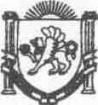 Республика КрымНижнегорский районАдминистрация Чкаловского сельского поселенияРАСПОРЯЖЕНИЕ№75-ОД06.10.2023г.                                                                                                  с.Чкалово   « Об утверждении муниципальной программы «Осуществление первичного воинского учета в Чкаловском сельском поселении Нижнегорского районаРеспублики Крым» В соответствии с Федеральным законом от 06.10.2003 № 131-ФЗ «Об общих принципах организации местного самоуправления в Российской Федерации», руководствуясь Уставом муниципального образования Чкаловское сельское поселение Нижнегорского района Республики Крым, Порядком разработки, реализации и оценки эффективности муниципальных программ муниципального образования Чкаловское сельское поселение Нижнегорского района Республики Крым, утвержденным распоряжением администрации Чкаловского сельского поселения Нижнегорского района Республики Крым от 30.12.2022 № 80-ОД,1.	Утвердить муниципальную программу «Осуществление первичного воинского учета в Чкаловском сельском поселении Нижнегорского района Республики Крым», согласно приложению.2.	Финансирование расходов на реализацию муниципальной программы «Осуществление первичного воинского учета в Чкаловском сельском поселении Нижнегорского района Республики Крым» осуществлять в пределах средств, предусмотренных в бюджете муниципального образования Чкаловское сельское поселение Нижнегорского района Республики Крым на 2024 год и на плановый период 2025 и 2026 годов на указанные цели.3.	Настоящее распоряжение подлежит обнародованию на официальном Портале Правительства Республики Крым на странице Нижнегорского района (nijno.rk.gov.ru) в разделе «Районная власть», «Муниципальные образования района», подраздел «Чкаловский сельский совет», а также в сетевом издании «Официальный сайт Чкаловского сельского поселения Нижнегорского района Республики Крым» в сети Интернет (http://Чкаловское.рф).4.	Настоящее распоряжение вступает в силу с 01 января 2024 года и действует до 31 декабря 2024 года.5.	Контроль над исполнением настоящего распоряжение оставляю за собой.Председатель Чкаловского сельского совета – глава администрации Чкаловского сельского поселения                     									                                               М.Б.ХалицкаяПриложениек распоряжению администрацииЧкаловского сельского поселения Нижнегорского района Республики Крым от 06.10.2023 №75-ОДМуниципальная программа«Осуществление первичного воинского учета в Чкаловском сельском поселении Нижнегорского района Республики Крым»Паспорт муниципальной программы«Осуществление первичного воинского учета в Чкаловском сельском поселении Нижнегорского района Республики Крым»Характеристика задач, решение которых осуществляется путем реализации муниципальной программыПолномочия Российской Федерации на осуществление воинского учета в поселениях, муниципальных и городских округах, на территориях которых отсутствуют структурные подразделения военных комиссариатов, переданы Администрации Чкаловского сельского поселения Нижнегорского района Республики Крым в соответствии с Федеральным законом от 28.03.1998 № 53-ФЗ «О воинской обязанности и военной службе» (с изменениями и дополнениями) и включают в себя обязанности:осуществлять сбор, хранение и обработку сведений, содержащихся в документах первичного воинского учета, в порядке, установленном законодательством Российской Федерации в области персональных данных и Положением о воинском учете. Состав сведений, содержащихся в документах первичного воинского учета, и форма учета таких сведений определяются Положением о воинском учете;поддерживать сведения, содержащиеся в документах первичного воинского учета, в актуальном состоянии и обеспечивать поддержание в актуальном состоянии сведений, содержащихся в документах воинского учета. При этом информация об изменении сведений, содержащихся в документах воинского учета, должна направляться в военный комиссариат в двухнедельный срок со дня ее получения;направлять в двухнедельный срок по запросам военных комиссариатов необходимые для занесения в документы воинского учета сведения о гражданах, поступающих на воинский учет, состоящих на воинском учете, а также не состоящих, но обязанных состоять на воинском учете;организовывать и обеспечивать постановку на воинский учет, снятие с воинского учета и внесение изменений в документы воинского учета граждан, обязанных состоять на воинском учете, при их переезде на новое место жительства и (или) место пребывания, в том числе не подтвержденные регистрацией по месту жительства и (или) месту пребывания, либо выезде из Российской Федерации на срок более шести месяцев или въезде в Российскую Федерацию;осуществлять сбор информации о прохождении гражданами медицинского обследования при первоначальной постановке на воинский учет, призыве или поступлении на военную службу по контракту, поступлении в мобилизационный людской резерв, поступлении в военные профессиональные образовательные организации и военные образовательные организации высшего образования, призыве на военные сборы, медицинского освидетельствования ранее признанных ограниченно годными к военной службе по состоянию здоровья;представлять в военный комиссариат ежегодно до 1 октября списки граждан мужского пола, достигших возраста 15 лет, и граждан мужского пола, достигших возраста 16 лет, а до 1 ноября - списки граждан мужского пола, подлежащих первоначальной постановке на воинский учет в следующем году, по форме, установленной Положением о воинском учете;организовывать и обеспечивать своевременное оповещение граждан о вызовах (повестках) военных комиссариатов;вести прием граждан по вопросам воинского учета.Основные цели и задачи муниципальной программыЦелью муниципальной программы является обеспечение первичного воинского учета в Чкаловском сельском поселении Нижнегорского района Республики Крым с целью исполнения переданных полномочий Российской Федерации по осуществлению первичного воинского учета.Полноценное и своевременное обеспечение деятельности администрации Чкаловского сельского поселения Нижнегорского района Республики Крым (далее - «Администрация») по осуществлению первичного воинского учета в настоящее время невозможно без решения проблем материально-технического и ресурсного обеспечения.Для увеличения эффективности деятельности необходимо создать оптимальные условия для работы. Необходимо внедрение и использование современных методов организации труда и схем внедрения делопроизводства для быстрого принятия решений и исполнения полномочий.   Использование современных технологий и обеспеченность необходимым оборудованием является важнейшим аспектом и необходимым условием для повышения уровня работы. Развитие указанного направления будет способствовать повышению качества выполнения переданных полномочий, а также приведет к повышению доверия и открытости.Основной задачей муниципальной программы является повышение качества первичного воинского учета, осуществляемого Администрацией в отношении граждан, проживающих или пребывающих на территории Чкаловского сельского поселения Нижнегорского района Республики Крым; анализ количественного состава и качественного состояния призывных и мобилизационных людских ресурсов для их эффективного использования в интересах обороны и безопасности государства; постоянное обеспечение полноты и достоверности данных о количественном составе и качественном состоянии призывных и мобилизационных людских ресурсов, а так же обеспечение результативности целевого характера использования федеральных средств в соответствии с утвержденными бюджетными ассигнованиями и лимитами бюджетных обязательств.Перечень мероприятий муниципальной программыМероприятия по реализации муниципальной программы направлены на организацию и обеспечение осуществления первичного воинского учета и бронирование граждан, проживающих на территории Чкаловского сельского поселения Нижнегорского района Республики Крым:Осуществление первичного воинского учета граждан, пребывающих в запасе, и граждан, подлежащих призыву на военную службу, проживающих или пребывающих (более 3 месяцев) на территории Чкаловского сельского поселения Нижнегорского района Республики Крым:оповещение граждан о вызовах в военный комиссариат и обеспечение их явки;представление сведений о гражданах, пребывающих в запасе, проживающих на территории Чкаловского сельского поселения Нижнегорского района Республики Крым по запросу военного комиссариата.Целевое, эффективное, рациональное и своевременное расходование бюджетных средств, выделяемых на осуществление первичного воинского учета в Чкаловском сельском поселении Нижнегорского района Республики Крым.В процессе реализации программных мероприятий в соответствии с бюджетом муниципального образования Чкаловское сельское поселение Нижнегорского района Республики Крым на соответствующие финансовые годы они могут корректироваться.Перечень основных мероприятий муниципальной программы представлен   в приложении № 1.Сроки и этапы реализации муниципальной программыСрок реализации муниципальной программы рассчитан на 2024 год и на плановый период 2025 и 2026 годов.Объемы финансового обеспечения муниципальной программы и источники финансированияОбъем ассигнований из бюджета муниципального образования Чкаловское сельское поселение Нижнегорского района Республики Крым на реализацию муниципальной программы утверждается в бюджете по соответствующим статьям расходов на соответствующие годы.Объем финансирования муниципальной программы ежегодно уточняется в соответствии с решением Чкаловского сельского совета Нижнегорского района Республики об утверждении бюджета муниципального образования Чкаловское сельское поселение Нижнегорского района Республики Крым на соответствующий финансовый год и на плановый период.Источником финансирования муниципальной программы являются субвенции бюджетам сельских поселений на осуществление первичного воинского учета органами местного самоуправления поселений, муниципальных и городских округов, выделяемые из федерального бюджета на исполнение действующих обязательств на очередной финансовый год и на плановый период.Ресурсное обеспечение реализации муниципальной программы представлено в приложении № 2.Ожидаемые конечные результаты реализации муниципальной программыРеализация мероприятий муниципальной программы позволит улучшить функционирования системы воинского учета на территории Чкаловского сельского поселения Нижнегорского района Республики Крым.Индикатором муниципальной программы является целевое использование бюджетных средств в соответствии с утвержденными бюджетными ассигнованиями и лимитами бюджетных обязательств Администрации.Сведения о показателях (индикаторах) муниципальной программы и их значениях представлены в приложении № 3.Механизм реализации муниципальной программы и контроль за ходом ее реализации Заказчик муниципальной программы обеспечивает ее реализацию посредством применения оптимальных методов управления процессом реализации муниципальной программы исходя из ее содержания, с участием заинтересованных лиц, независимо от форм собственности.Механизм реализации муниципальной программы предусматривает расходы на выплаты заработной платы и прочих выплат инспектору по учету и бронированию военнообязанных Администрации, закупку товаров, работ и услуг за счет средств субвенции бюджетам сельских поселений на осуществление первичного воинского учета органами местного самоуправления поселений, муниципальных и городских округов в соответствии с действующим законодательством, регулирующим закупку товаров, работ и услуг для обеспечения государственных и муниципальных нужд.Администрация осуществляет контроль за сроками выполнения мероприятий программы, целевым расходованием выделяемых финансовых средств и эффективностью их использования в пределах своей компетенции, ежегодно корректирует смету расходов в соответствии с объемами ассигнований, предусмотренных в бюджете поселения на очередной финансовый год и на плановый период.Внесение изменений в муниципальную программу осуществляется Администрацией.Оценка эффективности реализации муниципальной программы   Оценка эффективности муниципальной программы проводится в соответствии с распоряжением администрации Чкаловского сельского проводится в соответствии с распоряжением администрации Чкаловского сельского поселения Нижнегорского района Республики Крым от 16.07.2020 № 30/1 «Об утверждении Методики оценки эффективности реализации муниципальных целевых программ Чкаловского сельского поселения Нижнегорского района Республики Крым».Приложение № 1 к муниципальной программе «Осуществление первичного воинского учета в Чкаловском сельском поселении Нижнегорского района Республики Крым»Перечень основных мероприятий муниципальной программы «Осуществление первичного воинского учета в Чкаловском сельском поселении Нижнегорского района Республики Крым»Приложение № 2 к муниципальной программе «Осуществление первичного воинского учета в Чкаловском сельском поселении Нижнегорского района Республики Крым»Ресурсное обеспечение реализации муниципальной программы«Осуществление первичного воинского учета в Чкаловском сельском поселении Нижнегорского района Республики Крым»Приложение № 3 к муниципальной программе «Осуществление первичного воинского учета в Чкаловском сельском поселении Нижнегорского района Республики Сведенияо показателях (индикаторах) муниципальной программы и их значенияхСостав и значение целевых показателей (индикаторов) подлежит уточнению в процессе реализации муниципальной программыНаименование программыМуниципальная программа «Осуществление первичного воинского учета в Чкаловском сельском поселении Нижнегорского района Республики Крым»(далее - муниципальная программа)Заказчик программыАдминистрация	Чкаловского сельского поселения Нижнегорского района Республики КрымРазработчик программыАдминистрация	Чкаловского сельского поселенияНижнегорского района Республики КрымИсполнитель программыАдминистрация	Чкаловского сельского поселенияНижнегорского района Республики КрымОснование для разработки программыФедеральный закон от 28.03.1998 № 53-ФЗ «О воинской обязанности и военной службе» (с изменениями и дополнениями);Федеральный закон от 06.10.2003 № 131-ФЗ «Об общих принципах организации местного самоуправления в Российской Федерации»;Устав муниципального образования Чкаловское сельское поселение Нижнегорского района Республики КрымЦели и задачи программыЦель муниципальной программы:обеспечение первичного воинского учета с целью осуществления переданных полномочий Российской Федерации по первичному воинскому учету и эффективность бюджетных расходов на осуществление первичного воинского учета в Чкаловском сельском поселении Нижнегорского района Республики Крым.Задачи муниципальной программы:повышение качества первичного воинского учета, осуществляемого администрацией Чкаловского сельского поселения Нижнегорского района Республики Крым в отношении граждан, проживающих или пребывающих на территории Чкаловского сельского поселения Нижнегорского района Республики Крым;анализ количественного состава и качественного состояния призывных и мобилизационных людских ресурсов для их эффективного использования в интересах обороны и безопасности государства;постоянное обеспечение полноты и достоверности данных о количественном составе и качественном состоянии призывных и мобилизационных людских ресурсов;обеспечение результативности целевого характера использования федеральных средств в соответствии с утвержденными бюджетными ассигнованиями и лимитами бюджетных обязательств.Сроки реализации программы2024 год и плановый период 2025 и 2026годовПеречень основных мероприятий программыРасходы на осуществление первичного воинского учета в Чкаловском сельском поселении Нижнегорского района Республики КрымОбъем финансового обеспечения программы и источники финансированияОбъем финансового обеспечения программы :-2024 год – 124 457,00 руб.-2025 год – 129 022,00 руб.-2026 год – 134 372,00 руб.Источники финансирования муниципальной программы: Субвенции бюджетам сельских поселений на осуществление первичного воинского учета органами местного самоуправления поселений, муниципальных и городских округовОжидаемые результаты реализации программыУлучшение функционирования системы воинского учета:уменьшение количества уклонистов от службы в Российской армии;бронирование граждан на территории Чкаловского сельского поселения Нижнегорского района Республики Крым;контроль, выявление и предоставление сведений в случаях неисполнения должностными лицами организаций и гражданами обязанностей по воинскому учету, мобилизационной подготовке и мобилизации.Целевое, эффективное, рациональное и своевременное расходование бюджетных средств, выделяемых на осуществление первичного воинского учета в Чкаловском сельском поселении Нижнегорского района Республики Крым:доля выплачиваемых объемов целевых средств на оплату труда, иные выплаты, взносы по обязательному социальному страхованию, закупку товаров, работ и услуг для материально технического обеспечения деятельности от запланированных средств на уровне 100 процентов по итогам года.№ п/пНаименование основных мероприятийОтветственный исполнитель муниципальной программы, основного мероприятия Срок реализацииСрок реализацииОжидаемый непосредственный результат реализации основного мероприятия (краткое описание)№ п/пНаименование основных мероприятийОтветственный исполнитель муниципальной программы, основного мероприятия начало (год)окончание (год)Ожидаемый непосредственный результат реализации основного мероприятия (краткое описание)1234561Расходы на осуществление функций первичного воинского учета на территориях, где отсутствуют военные комиссариатыАдминистрация Чкаловского сельского поселения Нижнегорского района Республики Крым20242026Улучшение функционирования системы воинского учета на территории Чкаловского сельского поселения Нижнегорского района Республики Крым. 100% расходование бюджетных средств, выделяемых на осуществление первичного воинского учета в Чкаловском сельском поселении Нижнегорского района Республики КрымНаименованиеОтветственный исполнительНаименование муниципальной программыИсточник финансирования (наименование источников финансирования)Оценка расходов по годам реализации муниципальной программы (тыс. руб.)Оценка расходов по годам реализации муниципальной программы (тыс. руб.)Оценка расходов по годам реализации муниципальной программы (тыс. руб.)НаименованиеОтветственный исполнительНаименование муниципальной программыИсточник финансирования (наименование источников финансирования)2024202520261234567Муниципальная программаАдминистрация Чкаловского сельского поселенияНижнегорского района Республики Крым«Осуществление первичного воинского учета в Чкаловскомсельском поселении Нижнегорского района РеспубликиКрым»Всего:124 457129,022134,372Муниципальная программаАдминистрация Чкаловского сельского поселенияНижнегорского района Республики Крым«Осуществление первичного воинского учета в Чкаловскомсельском поселении Нижнегорского района РеспубликиКрым»в т.ч. по отдельным источникамфинансирования:Муниципальная программаАдминистрация Чкаловского сельского поселенияНижнегорского района Республики Крым«Осуществление первичного воинского учета в Чкаловскомсельском поселении Нижнегорского района РеспубликиКрым»Федеральный бюджет124 457129,022134,372Мероприятие 1.Расходы на осуществление функций первичного воинского учета на территориях, где отсутствуют военные комиссариаты (расходы на выплаты персоналу государственных (муниципальных) органов))Всего:120,256120,256120,256Мероприятие 1.Расходы на осуществление функций первичного воинского учета на территориях, где отсутствуют военные комиссариаты (расходы на выплаты персоналу государственных (муниципальных) органов))Федеральный бюджет120,256120,256120,256Мероприятие 2.Расходы на осуществление функций первичного воинского учета на территориях, где отсутствуют военные комиссариаты (иные закупки товаров, работ и услуг для обеспечения государственных (муниципальных) нужд)Всего:4,2018,76614,116Мероприятие 2.Расходы на осуществление функций первичного воинского учета на территориях, где отсутствуют военные комиссариаты (иные закупки товаров, работ и услуг для обеспечения государственных (муниципальных) нужд)Федеральный бюджет4,2018,76614,116№ п/пПоказатель (индикатор) (наименование)Единица измеренияБазовое значение на начало реализации программыВ том числе:В том числе:В том числе:№ п/пПоказатель (индикатор) (наименование)Единица измеренияБазовое значение на начало реализации программыЗначение реализации муниципальной программы показателей по годам:Значение реализации муниципальной программы показателей по годам:Значение реализации муниципальной программы показателей по годам:№ п/пПоказатель (индикатор) (наименование)Единица измеренияБазовое значение на начало реализации программы2024*202520261.Доля освоенных целевых денежных средств, выделенных на оплату труда, иные выплаты, от запланированных средств%1001001001002.Доля освоенных целевых денежных средств, выделенных на взносы по обязательному социальному страхованию, от запланированныхсредств%1001001001003.Доля освоенных целевых денежных средств, выделенных на закупку товаров, работ и услуг для материально технического обеспечения деятельности,от запланированных средств%100100100100